2024届毕业班评奖评优手机端操作流程学生民主评议流程：G1'   第一步：移动信息平台→智慧学工→工作台→综合测评-民主评议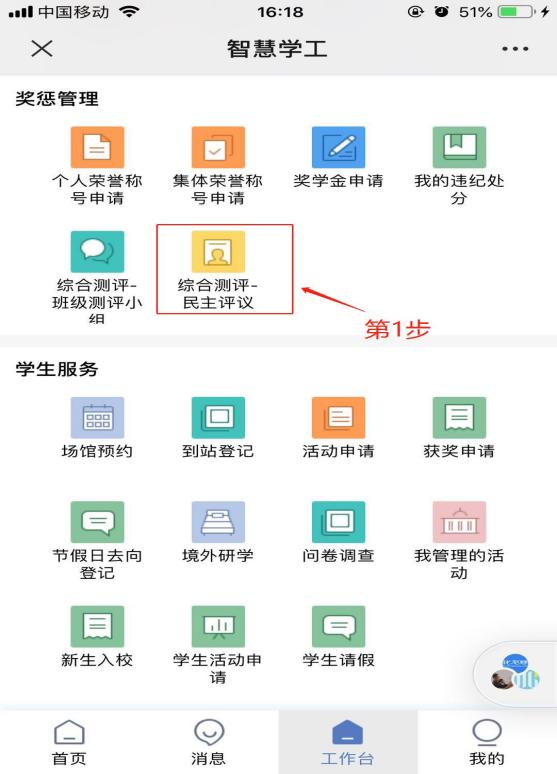 第二步：根据所属班级选择“2024届毕业生评奖评优”或“2024届0+2毕业生评奖评优（2022级）”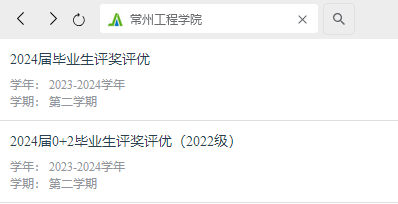 2.班干部评议流程（班干同时需要做学生民主评议流程）G1''第一步：移动信息平台→智慧学工→工作台→综合测评-班级测评小组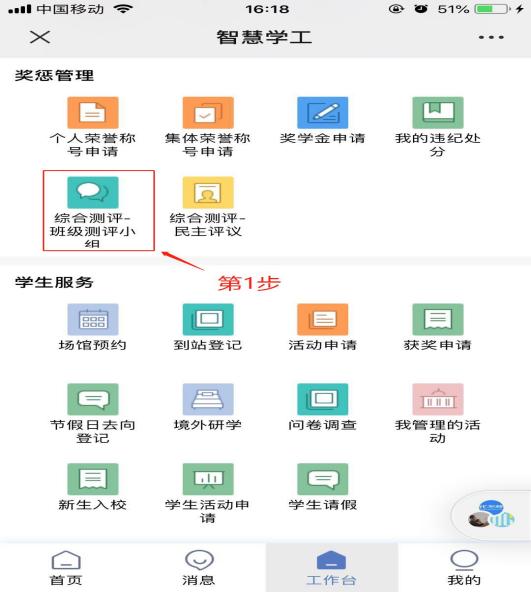 第二步：根据所属班级选择“2024届毕业生评奖评优”或“2024届0+2毕业生评奖评优（2022级）”班主任测评流程G1'''：第一步：移动信息平台→智慧学工→工作台→综合测评-班主任考核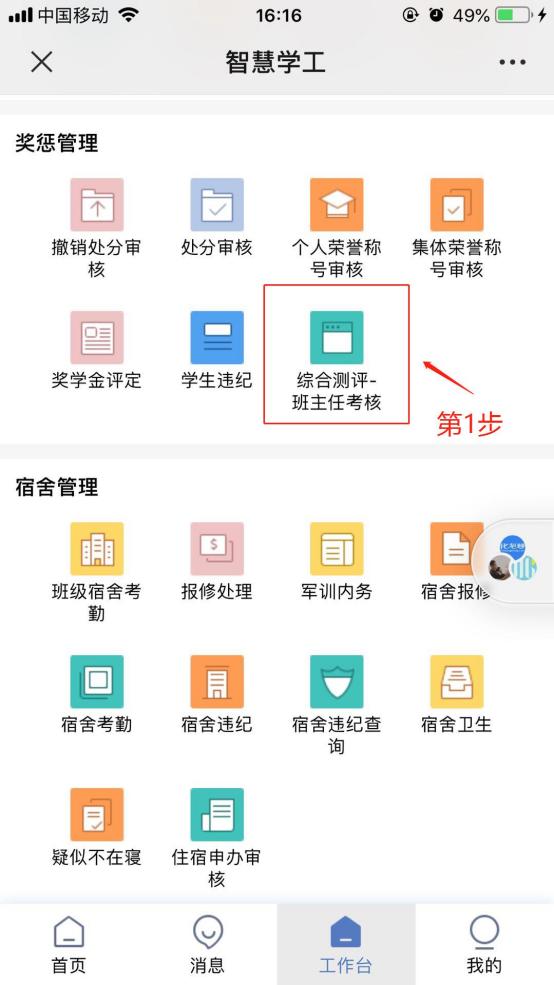 第二步：根据所属班级选择“2024届毕业生评奖评优”或“2024届0+2毕业生评奖评优（2022级）”